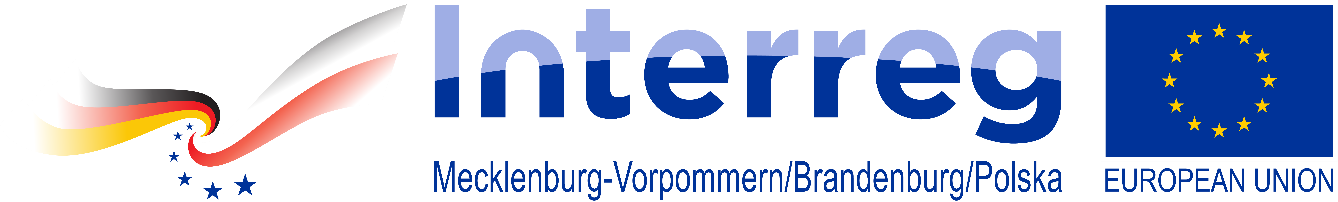 AZ.2710.8.2022.2.MS							Szczecin 22.06.2022 r.								ZainteresowaniDotyczy: postępowania o udzielenie zamówienia publicznego prowadzonego w trybie przetargu nieograniczonego na usługi o wartości zamówienia przekraczającej progi unijne, o jakich stanowi art. 3 ustawy z 11.09.2019 r. - Prawo zamówień publicznych (Dz. U. z 2021 r. poz. 1129) - dalej PZP pn.:”Wykonanie metalowych podestów do strefy edukacyjnej wystaw stałych „Misterium światła” i „Ukryte znaczenia” ODPOWIEDŹ NA PYTANIEW związku z otrzymanym zapytaniem do zamówienia publicznego prowadzonego w trybie przetargu nieograniczonego na usługi o wartości zamówienia przekraczającej progi unijne, o jakich stanowi art. 3 ustawy z 11.09.2019 r. - Prawo zamówień publicznych (Dz. U. z 2021 r. poz. 1129) - dalej PZP pn.: ”Wykonanie metalowych podestów do strefy edukacyjnej wystaw stałych „Misterium światła” i „Ukryte znaczenia” ,Zamawiający udziela wyjaśnień w następującym zakresie:   Pytanie 1 :W specyfikacji SIWZ odnosicie się Państwo do załącznika nr 10, niestety nie został on dołączony do dokumentacji w/w przetargu.Odpowiedź:Zamawiający uprzejmie informuje, iż załącznik nr 10 jest dołączony do dokumentacji przetargu na stronach nr 4 do nr 6 w pliku edytowalnym o nazwie ”Załączniki do SWZ”.